NAROČILNICA – PLAKAT BEREMO SKUPAJ V Ljubljani, 18. 7. 2023. Cene veljajo do preklica. Poštnina je enotna, možen pa je tudi osebni prevzem. Naročene plakate vam bomo poslali najkasneje v 21 dneh po prejemu vašega naročila. PLAKATI BEREMO SKUPAJ (NMSB 2023)
Ilustracija: IVAN MITREVSKI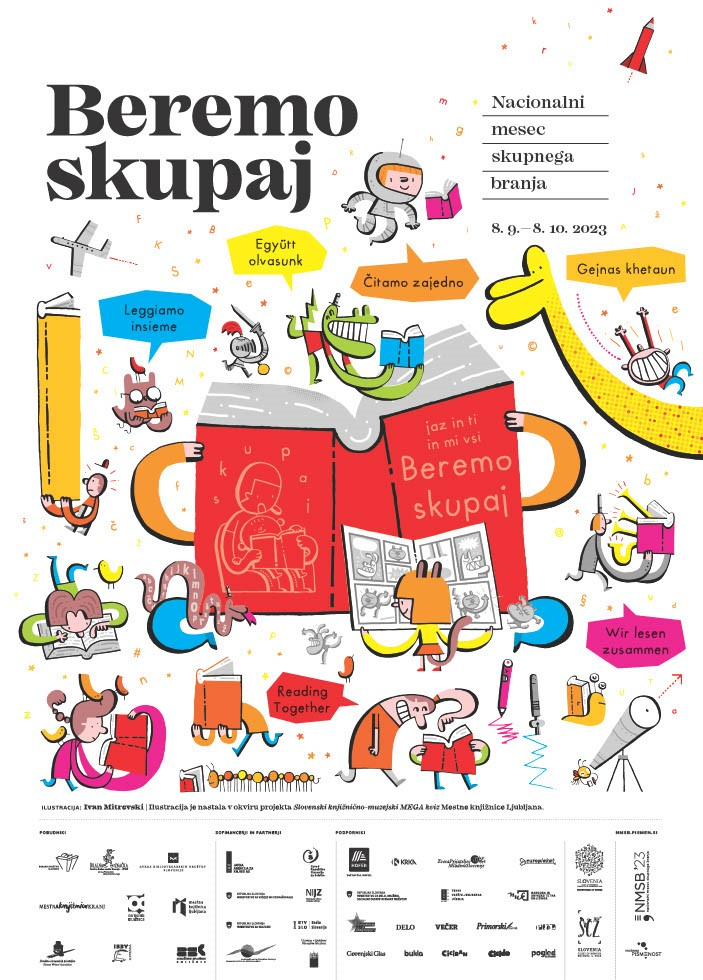 Ilustracija je nastala v okviru projekta Slovenski knjižnično-muzejski MEGA kviz Mestne knjižnice Ljubljana.
Plakat in ostalo gradivo Beremo skupaj si lahko ogledate tudi na spletni strani NMSB: https://nmsb.pismen.si/gradiva/. 
Naročamo:EUREURPLAKAT BEREMO SKUPAJ 
(A2 – 42 x 60 cm)Navedite število plakatovIlustracija: Ivan Mitrevski 
https://www.bralnaznacka.si/sl/beremo-skupaj-nmsb/ 
Označite, če želite plakat/e prevzeti osebno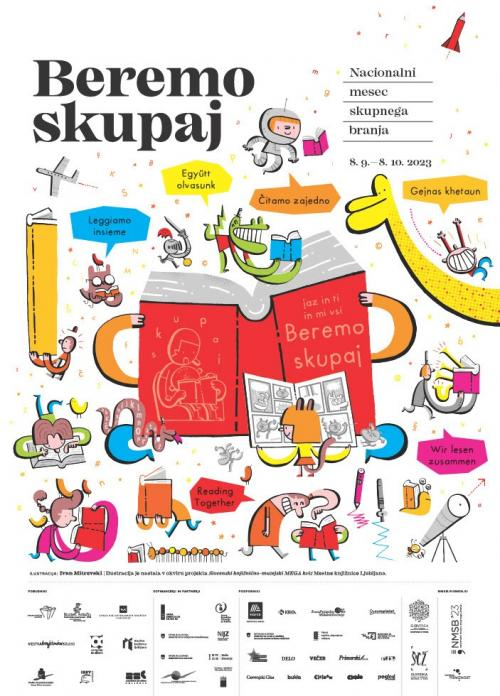 cena
plakatastroški
pošiljanjaosebnošt. izv.PLAKAT BEREMO SKUPAJ 
(A2 – 42 x 60 cm)Navedite število plakatovIlustracija: Ivan Mitrevski 
https://www.bralnaznacka.si/sl/beremo-skupaj-nmsb/ 
Označite, če želite plakat/e prevzeti osebno2,003,600,00št. izv.PLAKAT BEREMO SKUPAJ 
(A2 – 42 x 60 cm)Navedite število plakatovIlustracija: Ivan Mitrevski 
https://www.bralnaznacka.si/sl/beremo-skupaj-nmsb/ 
Označite, če želite plakat/e prevzeti osebnoKOLIČINSKI POPUST ZA NAROČILO PLAKATOV50 – 99 kos 10 %; 100 – 199 15 %; nad 200 kos 20 %50 – 99 kos 10 %; 100 – 199 15 %; nad 200 kos 20 %50 – 99 kos 10 %; 100 – 199 15 %; nad 200 kos 20 %50 – 99 kos 10 %; 100 – 199 15 %; nad 200 kos 20 %50 – 99 kos 10 %; 100 – 199 15 %; nad 200 kos 20 %VREDNOST NAROČILANAROČNIKPLAČNIK (če to ni naročnik):Naziv in naslov za dostavo:Naziv in naslov:TEL.:TEL.:E-NASLOV:E-NASLOV:KONTAKTNA OSEBA:KONTAKTNA OSEBA:Zavezanec za DDV (obkrožite):     DA     NEZavezanec za DDV (obkrožite):     DA     NEIdentifikacijska št. za DDV: Identifikacijska št. za DDV: Zadnji rok dobave:ŽIG in PODPIS ODGOVORNE OSEBE:KRAJ IN DATUM:ŽIG in PODPIS ODGOVORNE OSEBE: